Trasy rowerowe w Szczyrku - aktywny wypoczynek dla każdegoCzy warto zapoznać się z atrakcjami Beskidów takimi jak Trasy rowerowe w Szczyrku? Szukaj odpowiedzi w naszym artykule!Trasy rowerowe w Szczyrku - czy warto wybrać się do Szczyrku na rower?Czy trasy rowerowe w szczyrku są warte Twojej uwagi? Czy to, aby dobre miejsce by wybrać się na rower z rodziną czy znajomymi? Przeczytaj!Szczyrk - dobra miejscówka na rower?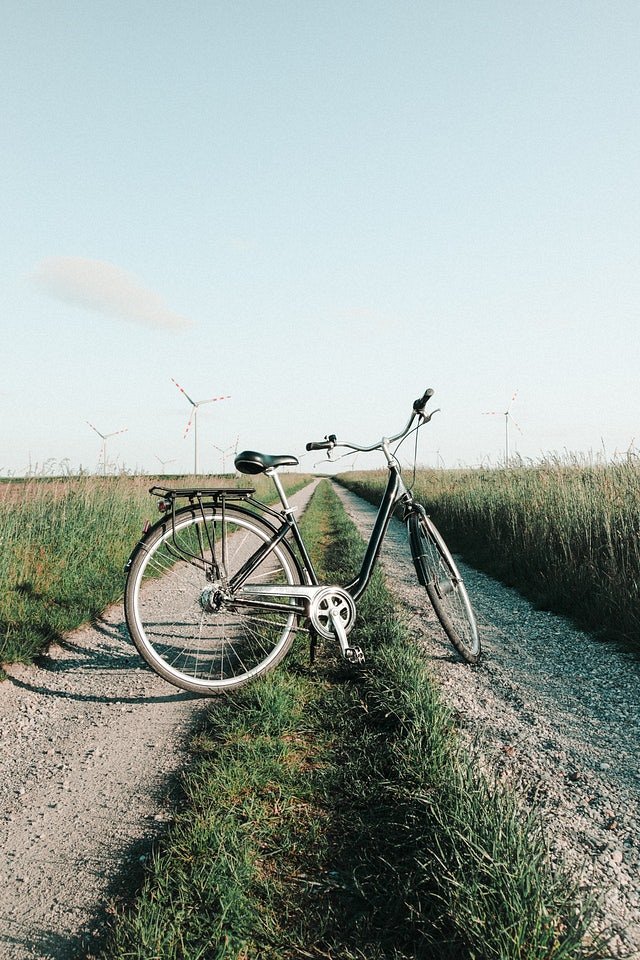 Szczyrk to miejscowość turystyczna, która kojarzy się z uprawianiem sportów zimowych takich jak jazda na nartach, bądź też na desce snowboardowej. Dodatkowo do Szczyrku rodziny a także grupy znajomych i pary wybierają się w poszukiwaniu doskonałych widoków górskich i wszelakich szlaków. Niemniej jednak trasy rowerowe w Szczyrku również są warte uwagi!Trasy rowerowe w Szczyrku warte uwagiEnduro Trails w Szczyrku to kompleks ścieżek rowerowych, na które każdy może dostać się wjeżdżając wyciągami, gondolą lub koleją kanapową, a karnet rowerowy działa przez cały dzień! Trasy rowerowe w Szczyrku dostosowane są do rowerów elektrycznych, które można wypożyczyć na miejscu. To doskonała atrakcja dla miłośników sportów, górskich wycieczek oraz adrenaliny! Wybierz się na weekend do Szczyrku a noclegów szukaj w Górskiej Legendzie - pensjonacie z sauną i basenem!